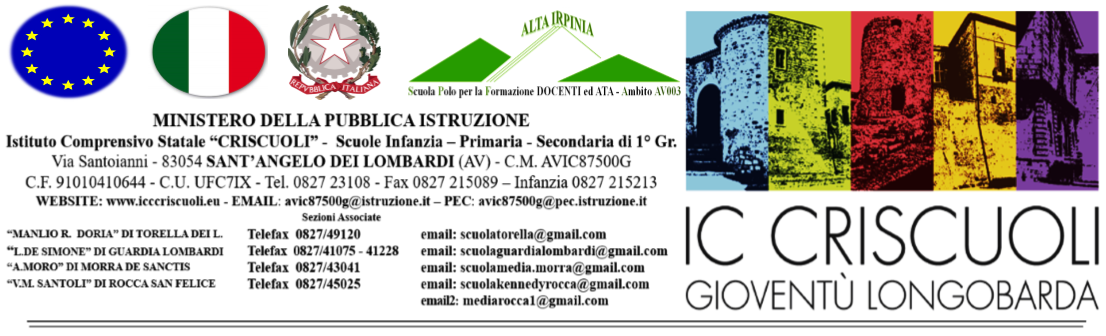 Il giorno ………, del mese di…………….., dell’anno……….., alle ore ……………,  nei locali della Scuola Primaria/Secondaria della sede centrale IC Criscuoli di Sant’Angelo dei Lombardi, si è svolta in presenza, una riunione del consiglio di classe/interclasse  …..Sez. …..  sotto la presidenza del Dirigente Scolastico prof. Nicola Trunfio o di un suo delegato prof. ………………………….Risultano presenti, i docenti: ………Assenti i docenti…..Sono risultati assenti giustificati i seguenti docenti:……………………………................................................Ha svolto le mansioni di segretario verbalizzante …..l….. prof…………. Il Presidente, dichiarata aperta la seduta, ha dato inizio alla trattazione del seguente Ordine del giorno:Analisi della situazione di partenza rilevata ( Griglia Valutazione ingresso Mod. GVI)Definizione di massima delle UDA disciplinari (Schema titolo e argomenti, Prospetto sintetico Mod UdAPS);Definizione di massima delle UA multidisciplinari del I e II quadrimestre(Schema titolo e argomenti)  con esplicitazione delle tematiche e degli argomenti relativi al Curricolo di Educazione Civica e al tema dell’anno;Progetti di interventi educativi e didattici di ampliamento/approfondimento, potenziamento/consolidamento, recupero (Schema, titolo, argomenti e destinatari);Progetti extracurriculari (Schema, titolo, argomenti e destinatari); Analisi casi di alunni H, DSA, e BES, strategie di intervento e stesura dei PEI_PDP – eventuali nuove rilevazioni;Definizione delle scelte organizzativo-didattiche per l’inserimento e l’integrazione degli alunni diversamente abili nelle classi e nei gruppi (solo in presenza di alunni diversamente abili);Proposte visite guidate; Varie ed eventuali1. Analisi della situazione di partenza rilevata;Verificata la validità della seduta, il coordinatore, su invito del Dirigente Scolastico sintetizza la situazione generale della classe. Il quadro che ne è emerso può essere così riassunto:A) dal punto di vista della composizione, la classe………….. sezione.….. risulta composta da…….. alunni, di cui maschi n°…… e femmine n°…….Non è presente alcun alunno diversamente abile ovvero sono presenti uno o più  alunni diversamente abili, …………….,……………. Seguito/i dal Prof. ………………..per n°…….ore settimanali.B) dal punto di vista disciplinare il gruppo classe si presenta:[Vivace ma abbastanza corretto/ Tranquillo/Corretto e responsabile/Non sempre corretto/……….] 	[Poco partecipe/Molto partecipe/Abbastanza partecipe/Disinteressato/Problematico/……………]C) Dal punto di vista della socializzazione, della partecipazione e dell’impegno, [tutti gli alunni/molti alunni/una parte degli alunni……….] mostra… apprezzabile consapevolezza del proprio dovere di discente e senso di responsabilità; vi è comunque [un piccolo gruppo/ un nutrito gruppo di alunni/ un gruppo di alunni………….] per i quali risultano insoddisfacenti i livelli di partecipazione, di attenzione, di impegno e di studio giornalieri.Il clima classe risulta….La frequenze degli alunni alle lezioni è …….D) Dall’analisi dei dati emersi dalle osservazioni sistematiche, dalle prove di ingresso e individuali, si va a definire  il profilo della classe.Quindi, vengono esaminati per ogni singolo alunno, i dati informativi raccolti da ciascun docente e desunti da:Curriculum scolastico					Colloqui con le famiglie		Prove oggettive di valutazione			Prove soggettive di valutazione	Ripetute osservazioni degli alunni impegnati nelle normali attività didatticheProve ingressoSulla base di tutti gli elementi utili forniti dai docenti, il Consiglio di Classe indica all’unanimità che il livello globale dello sviluppo formativo del gruppo classe risulta:Avanzato Intermedio Base	  Livello Iniziale/In via di prima acquisizioneSi procede quindi alla definizione delle fasce di livello inerenti l’aspetto cognitivo e comportamentale.Risultano casi particolari: ……………………………………………………Per questi alunni si ritiene opportuno convocare i genitori [telefonicamente/con nota sul diario/con lettera scritta] ai quali il docente referente illustrerà le osservazioni rilevate e chiederà la loro collaborazione per rendere più efficaci gli interventi educativo - didattici che ogni docente avvierà secondo il proprio piano di lavoro.Si  allega la tabella riepilogativa con le valutazioni disciplinari in ingresso – MOD. GVI (Griglia Valutazioni Ingresso)Prospetto sintetico delle UdA (Mod UdAPS) -  Definizione di massima delle UDA disciplinari (Schema titolo e argomenti);UA multidisciplinari del I e II quadrimestre (pag 1)  con esplicitazione delle tematiche e degli argomenti relativi al Curricolo di Educazione Civica e al tema dell’anno;Durante il consiglio viene anche condivisa l’UA multidisciplinare di Ed. Civica, da svolgersi durante il I e II  Quadrimestre, con le tematiche e gli argomenti relativi al Curricolo di Educazione Civica.Viene anche condivisa l’UdA multidisciplinare relativa al tema dell’anno dal titolo “La luce” da svilupparsi nel corso del II quadrimestre.Le UdA multidisciplinari saranno successivamente allegate alla Relazione coordinata iniziale del Consiglio di Classe, a cura del Coordinatore.Progetti di  interventi  educativi e didattici di  ampliamento/approfondimento, potenziamento/consolidamento, recupero  (Schema, titolo, argomenti e destinatari);I docenti della classe concordando i seguenti  progetti/interventi………..: ………………………………………………………………………………………………………………………………………………………………………………………………………………………………………………………………………………………………………………………………Progetti extracurriculari (Schema, titolo, argomenti e destinatari);Si  individuano e si concordano i seguenti progetti…….Analisi casi di alunni H, DSA, e BES, strategie di intervento e stesura dei PEI_PDP – eventuali nuove rilevazioni; Alunni con DSAPer l’alunno [ affetto da disturbo specifico di apprendimento…..] viene effettuata un’attenta lettura della certificazione medica.Per __ suddett__ alunn___, vengono individuati, in base alla normativa vigente, gli interventi specifici da adottare e le linee generali del piano didattico personalizzato. .……………………………………………………………………………………………………………………………………………………………………………………………………………………Alunni BESPer __ suddett__ alunn___, vengono individuati gli interventi specifici da adottare e le linee generali del piano didattico personalizzato. .……………………………………………………………………………………………………………………………………………………………………………………………………………………Alunni diversamente abiliPer l’alunno [diversamente abile] viene effettuata un’attenta lettura della [diagnosi funzionale/ certificazione medica] e il docente di sostegno illustra le caratteristiche di apprendimento e socializzazione dell’alunno.…. Professor…….  ……………………………………….., docente di sostegno, sulla base della relazione concorda le modalità più efficaci di intervento a favore dell’/degli alunn…..  ……………………………………………. portatore di handicap, in relazione ai suoi bisogni e alle manifestate esigenze, sia per quanto attiene l’orario che le discipline nelle quali seguirlo/li.A tale scopo il Consiglio stabilisce quanto segue:………………………………………………………………………………………………………………………………………………………………………………………………………………………………………………………………………………………………………………………………Definizione delle scelte organizzativo-didattiche per l’inserimento e l’integrazione degli alunni diversamente abili nelle classi e nei gruppi (solo in presenza di alunni diversamente abili);…………………………….Proposte visite guidate;Per la classe ……. vengono proposte le seguenti visite guidate: ………………………Varie ed eventuali …………………………………………………………………………………………………………Letto, approvato e sottoscritto il presente verbale, la riunione termina alle ore ______________ .Sant’Angelo dei Lombardi, ……………..Il SegretarioProf.   ……………………….Il Dirigente ScolasticoProf. Nicola TrunfioVERBALE N. _______CONSIGLIO DI -------------------------Classe Sez.Ordine di scuola  VERBALE N. _______CONSIGLIO DI -------------------------Livello AvanzatoN°……alunniConoscenze complete, abilità sicure, affidabili e autonomi nell’impegno, metodo di lavoro attivo, comportamento responsabile e corretto.                    …………………………………………………........…………B - Livello IntermedioN° …alunniConoscenze più o meno sicure, efficiente capacità di abilità e autonomia, metodo di lavoro ordinato, impegno regolare, comportamento corretto.C - Livello BaseN° ….alunniConoscenze generalmente consolidate, livello apprezzabile  di abilità e autonomia, metodo di lavoro non sempre efficace, impegno modesto, comportamento adeguato.D - Livello Iniziale/In via di prima acquisizioneN° ….  alunniConoscenze parziali, abilità limitate, autonomia minima, metodo di lavoro inadeguato, comportamento non sempre corretto.Progetto/TitoloDescrizione: ampliamento/approfondimentopotenz./consolid. /recuperoDestinatariProgetto extracurriculare/TitoloDescrizione: DestinatariAlunno (Cognome/Nome)Descrizione (DA, DSA, BES)